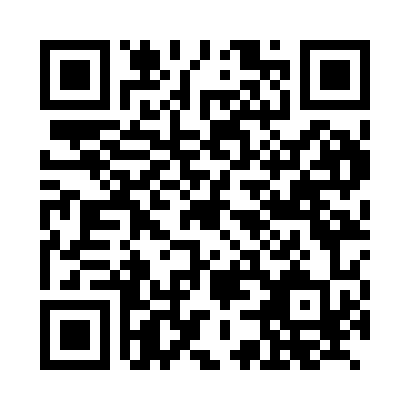 Prayer times for Bandow, GermanyWed 1 May 2024 - Fri 31 May 2024High Latitude Method: Angle Based RulePrayer Calculation Method: Muslim World LeagueAsar Calculation Method: ShafiPrayer times provided by https://www.salahtimes.comDateDayFajrSunriseDhuhrAsrMaghribIsha1Wed2:565:351:095:148:4411:142Thu2:555:331:095:158:4611:153Fri2:545:311:095:168:4811:164Sat2:535:291:095:178:5011:175Sun2:525:271:095:178:5111:176Mon2:515:251:095:188:5311:187Tue2:515:231:085:198:5511:198Wed2:505:211:085:208:5711:209Thu2:495:191:085:208:5811:2010Fri2:485:171:085:219:0011:2111Sat2:475:161:085:229:0211:2212Sun2:475:141:085:229:0411:2313Mon2:465:121:085:239:0511:2314Tue2:455:101:085:249:0711:2415Wed2:455:091:085:249:0911:2516Thu2:445:071:085:259:1011:2517Fri2:435:061:085:269:1211:2618Sat2:435:041:085:269:1411:2719Sun2:425:021:085:279:1511:2820Mon2:425:011:095:289:1711:2821Tue2:415:001:095:289:1811:2922Wed2:414:581:095:299:2011:3023Thu2:404:571:095:299:2111:3024Fri2:404:551:095:309:2311:3125Sat2:394:541:095:319:2411:3226Sun2:394:531:095:319:2611:3227Mon2:384:521:095:329:2711:3328Tue2:384:511:095:329:2911:3429Wed2:384:501:095:339:3011:3430Thu2:374:491:105:339:3111:3531Fri2:374:481:105:349:3211:36